http://www.boiseartmuseum.org/exhibit/hildur.php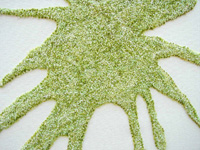 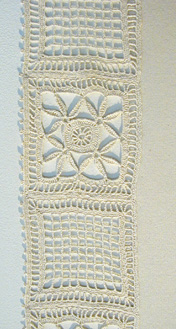 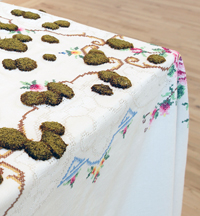 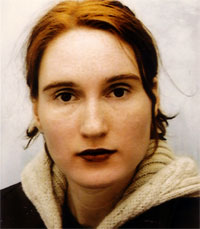 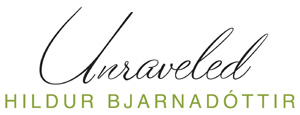 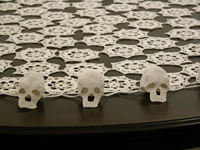 